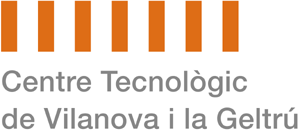 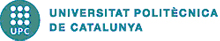 AJUTS ADMINISTRACIÓ DE L’ESTATPROFARMA (2009-2012): Foment de la competitivitat a la Indústria FarmacèuticaQuin objecte:		Ajuts per a la modernització i  potenciació del sector farmecèuticQui el convoca:		Ministeri d’Indústria, Turisme i ComerçQui el  pot demanar:	Empreses del sector farmacèutic Quin termini:		Del 16 d’octubre al 16 de novembre del 2009On està convocat:	BOE núm. 199 - 18/08/2009 Vull més informació:	MITYCAjuts per a projectes d’Investigació i Desenvolupament Individuals (PID)Quin objecte:  	Projectes de creació o millora d’un procès productiu, producte o servei.Qui els convoca: 	CDTI (Centro para el Desarrollo Tecnológico Industrial)Qui els pot demanar: 	Empreses (Grans empreses i PIMES)Quina durada:		Projectes amb durada 1 a 2 anys i , excepcionalment, 3 anysQuin tipus d’ajut:	Ajut parcialment reembossable (APR)Quant es pot rebre: 	Fins 75% del pressupost finançable :			La part no reemborsable :			Fins 25% si es subcontrata la universitatCal pressupost mínim: 	240.00 eurosQuin termini: 		Oberta permanentmentVull més informació: 	CDTI - Projectes PIDAjuts per a Projectes de Cooperació Interempreses NacionalQuin objecte:  	Projectes d’R+D  realitzats per una agrupació d’empreses.Qui els convoca: 	CDTI (Centro para el Desarrollo Tecnológico Industrial)Qui els pot demanar: 	Mínim 2 empreses (1 PIME) per projecteQuin tipus d’ajut:	Ajut parcialment reemborsable (APR)	Quant es pot rebre :	Fins 75% del pressupost.Cal pressupost mínim: 	500.00 euros per projecte (240.00 per empresa participant)Termini fins: 		Oberta permanentmentVull més informació: 	CDTIObertura d’una línia de crèdit per a la millora de la sostenibilitat del sector turístic Plan FuturEQuin objecte:   	Inversions en sostenibilitat i eficiència energètica de les instal·lacions turístiquesQui el pot demanar :	Empreses del sector turísticQuin tipus d’ajut :	Préstec, que pot arribar fins al 90% de la inversió.Quin termini: 		Fins 31/12/2009 On està publicat :	BOE Núm. 218 - 09/09/2009Vull més informació:	ICO : Instituto de Crédito OficialPla d’estímul a la inversió en el sector agroalimentariQuin objecte:	Foment de la innovació a les empreses agràries i agroalimentàriesQui el convoca:		Ministeri de Medi Ambient i Medi Rural i MaríQui els pot demanar:	Agricultors, ramaders, cooperatives i empreses alimentàriesQuin tipus d’ajut:	Bonificació interessos de préstecs amb algunes línies ICOOn està convocat:	BOE núm. 96 - 20/04/2009Vull més informació:	Ministeri de Medi Ambient i Medi Rural i Marí   AJUTS ADMINISTRACIÓ DE CATALUNYAConvocatòria Ajuts LIDEREU/2009 - Modalitat 2Subvencions en l’àmbit de la formació, difusió, informació i assessorament en l’àmbit de l’energiaQuin objecte:	Cursos de formació sobre eficiència energètica, normativa energètica als edificis i energies renovables.	El·laboració de materials i productes audiovisuals o interactius, publicacions i materials sobre eficiència energètica	Servei d’assessorament energètic a col·lectiusQui el pot demanar:	Universitats públiques, empreses i altres entitats	Qui el convoca:		Institut Català d’Energia (ICAEN)Qui tipus d’ajut:	SubvencionsQuin termini:		Fins 28 d’octubre del 2009On està convocat:	DOGC Núm. 5472 - 28/09/2009	Vull més informació:	Institut Català d'Energia Subvencions  en règim de concurrència competitiva en al Marc del Programa d’energies renovables per a l’any 2009On està convocat:	ORDRE ECF/406/2009, DOGC Núm. 5472 - 28/09/2009 	ORDRE ECF/407/2009, DOGC Núm. 5472 - 28/09/2009	ORDRE ECF/408/2009, DOGC Núm. 5472 - 28/09/2009	ORDRE ECF/409/2009, DOGC Núm. 5472 - 28/09/2009Qui tipus d’ajut:	SubvencionsQuin termini:		Fins 28 d’octubre del 2009Vull més informació:	Institut Català d'Energia Ajuts per a la presentació de projectes col·laboratius d’ R+D al 7è Programa Marc de la Unió Europea (2007-2013)Quin objecte:	Ajuts per a la presentació de projectes del 7è PM i que col·laborin en el mateix projecte empreses i centres de recerca de Catalunya.Qui el convoca:		CIDEMQui el pot demanar:	Empreses i organismes de recercaQui tipus d’ajut:	SubvencionsQuin termini:		Fins 30/11/2009On està convocat:	DOGC núm. 5424 - 20.07.2009Vull més informació:	ACC10 (CIDEM-COPCA)Programa de préstecs NEBTQuin objecte:	Préstecs a noves empreses de base tecnológica (NEBT)Qui el convoca:		CIDEMQui el pot demanar:	Empreses de base tecnológica  (fins 4 anys de vida)Quin tipus d’ajut:	CrèditsCom és el crèdit:	 Interès 0	Import màxim 300.000 euros, fins 75% del pressupost.	Carència 3 anys, sense comissions	Amortització màxima 10 anysQuin termini:		De l’1 al 26 d’octubre		On està convocat:	 DOGC 5433 - 31/07/2009Vull més informació:	ACC10 (CIDEM-COPCA)Ajuts a inversions empresarials d’alt impacteQuin objecte:	Projectes d’inversions innovadores  i d’alt impacte. Qui el convoca:	CIDEMQui el pot demanar:	Empreses (Grans empreses i PIMES)Quin tipus de projecte:	a) Projectes amb inversions en actius fixes mínim d’1 milió d’euros			b) Projectes amb creació mínima de 15 nous llocs de treballQuin tipus d’ajut:	SubvencionsQuina durada:	Durada màxima de 12 mesosQuant subvencionen:	Fins 10% o 15% (pimes) de la despesa subvencionable  	Màxim:  200.000 eurosQuè cal complir:	Cal mantenir durant, almenys ,3 anys els nous actius i la nova ocupació	Cal que l’empresa contribueixi ,almenys, en 25% al finançament del projecteQuin termini:		Fins 29/10/2009On està convocat:	DOGC núm. 5355 – 07/04/2009Vull més informació:	ACC10 (CIDEM-COPCA)Ajuts per a la presentació de projectes col·laboratius d’ R+D al 7è Programa Marc de la Unió Europea (2007-2013)Quin objecte:	Ajuts per a la presentació de projectes del 7è PM i que col·laborin en el mateix projecte empreses i centres de recerca de Catalunya.Qui el convoca:		CIDEMQui el pot demanar:	Empreses i organismes de recercaQui tipus d’ajut:	SubvencionsQuin termini:		Fins 30/11/2009Vull un resum:	Resum (ACC1Ó)On està convocat:	DOGC núm. 5424 - 20.07.2009Vull més informació:	ACC10 (CIDEM-COPCA)Línia ICF-CIDEM de finançament de projectes de recerca, desenvolupament , innovació i modernització industrialQuin objecte:	Línia de préstecs en condicions preferents per a projectes d’inversions que fomentin l’R+D i la innovació.Qui el convoca:		CIDEMQui el pot demanar:	Empreses amb seu social a CatalunyaQui tipus d’ajut:	PréstecsQuin termini:		Fins 31/12/2009On està convocat:	DOGC 5399 - 12/06/2009Vull més informació:	ACC10 (CIDEM-COPCA)Subvencions individuals en l’àmbit dels projectes per al foment i la competitivitat de la internacionalització de l’economia catalanaQuin objecte:	Foment i competitivitat de la internacionalització de l’economia Qui les convoca:	Consorci de Promoció Comercial de Catalunya (COPCA)Quin tipus d’ajuts:	SubvencionsQui les pot demanar:	Empreses amb domicili social i/o fiscal a CatalunyaEntitats, associacions empresarials i cambres de comerç indústria i navegacióQuin termini:		27/11/2009Quines modalitats:	Programa de Promoció Internacional, PPl Programa de la Primera Exportació Programa de Nous Exportadors (NEX-PIPE)Programa d’Incorporació de Tècnics Especialistes en Comerç  Intenacional a noves empreses exportadores (INT-TECPrograma de Noves Empreses Internacionalitzades (NEI)Programa 2Bdigital : Internet com a Eina de Màrqueting InternacionalPrograma d’Inversió Directa a l’Exterior (IDE)Programa de Defensa de la Propietat IndustrialPrograma d’Assessorament en Contractació Pública Internacional (C.P.I.)Programa de suport a les marques catalanesPrograma d’inversió directa a l’exterior (IDE)On està convocat:	DOGC Núm. 5358 - 14/04/2009Vull més informació:	ACC10 (CIDEM-COPCA)Ajuts per a  activitats de Recerca i Innovació TecnològicaResums i enllaçosRecull de les principals convocatòries estatals i catalanes d’ajuts públics per a activitats d’R+D+iAjuts per a la realització d’accions complementàries d’investigacióAjuts per a la realització d’accions complementàries d’investigacióQuin objecte:Accions complementàries d’investigació en qualsevol àrea temàticaQui els convoca:MICINNQui els pot demanar:Centres Públics d’I+D+I, Centres Privats d’I+D sense ànim de lucre, Centres Tecnològics, i Altres entitats sense ànim de lucre.Quins tipus de projectes:Modalitat A: organització de congressos, seminaris i jornades de caràcter científico-tècnicModalitat B: Accions concertades de caràcter científico-tècnicModalitat C: realització d’activitats a bord de vaixells oceanogràfics, així com sol•licituds concretes a desenvolupar a l'Antàrtida, Modalitat D: preparació de propostes per a la participació d’equips d’investigació en el Programa Marc d’R+D de la UE.Modalitat E: accions de política cientifico-tecnològicaDurada dels projectes:1 anyQuin tipus d’ajut:Subvencions i bestretes reemborsablesOn està convocat:Convocatòria BOE 31/12/2008 + Bases BOE 08/03/2008Termini fins:Fins 29/10/2009 Vull més informació:Web MICINNQuin objecte:Potenciar el lideratge i la gestió professional de projectes de recerca del 7è Programa Marc de la Unió Europea.Qui el convoca:DURSI / AGAURQui el pot demanar:Universitats públiques i privades de Catalunya Centres de recerca públics i privats de CatalunyaQuin tipus d’ajutsModalitat 2:  Ajuts de suport a l’elaboració de propostes i la negociació de projectes adreçats a convocatòries del 7è PM que compleixin els següents requisits:Liderades per un membre d’un equip de recerca de Catalunya.
Presentades a una convocatòria del 7è PM publicada entre l’1 de novembre de 2008 i el 30 de novembre de 2009 (ambdós inclosos).
Constituïdes per un consorci d’un mínim de 2 participants.Termini fins:15/12/2009 (Modalitat 2)Quant subvencionen:6.000 euros per sol•licitud. Què subvencionen:Personal eventual per a la preparació i negociació de la proposta, Mobilitat dels membres de l’equip de recerca que lidera el projecte Altres despeses ocasionades per a la constitució del consorciSubcontractació de serveis amb una valor afegir (fins a un màxim del 40% del pressupost).On està convocat:DOGC Núm. 5341 - 18/03/2009Vull més informació:AGAUR